Советы родителям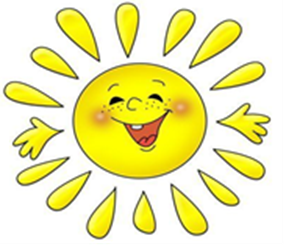 ДЕЛАТЬ ИЛИ НЕ ДЕЛАТЬДЕЛАЙТЕ!•	Радуйтесь Вашему малышу.•	Занимаясь уборкой или приготовлением обеда, напевайте что-нибудь.•	Когда малыш может Вас слышать, разговаривайте вслух сами с собой.•	Если Вы увидели, что ребенок что-то делает, начните «параллельный разговор» (комментируйте его действия).•	Разговаривайте с ребенком спокойным, успокаивающим, ободряющим тоном.•	Когда ребенок с Вами разговаривает, слушайте его сочувственно и внимательно.•	Установите жесткие и четкие требования к ребенку.•	Говорите с малышом короткими фразами.•	В разговоре с ребенком называйте как можно больше предметов.•	Ваши объяснения должны быть просты и понятны.•	Говорите медленно.•	Будьте терпеливы.•	Сначала спрашивайте «что»; «почему» спросите, когда малыш подрастет.•	Каждый день читайте ребенку.•	Поощряйте в ребенке стремление задавать вопросы.•	Не скупитесь на награду: похвалу или поцелуй.•	Поощряйте любопытство и воображение Вашего малыша.•	Поощряйте игры с другими детьми. •	Заботьтесь о том, чтобы у ребенка были новые впечатления, о которых он мог бы рассказывать.•	Старайтесь, чтобы малыш вместе с Вами готовил обед, гуляйте с ним, играйте, лепите «куличики» из песка, пусть он поможет Вам пересаживать цветы, вешать полки.•	Приобретите диски с записями любимых песенок, стихов и сказок ребенка: пусть он их слушает снова и снова.•	Помогите ребенку выучить его имя и фамилию.•	Если ребенок начал что-то коллекционировать- кораблики, машинки, или у него проявилось хобби, займитесь этим вместе с ним; вообще старайтесь проявлять интерес к тому, что ему нравиться делать.•	Посещайте специальные группы для родителей с детьми в детских музеях, учебных центрах, библиотеках, находящихся по соседству школах.•	Регулярно водите ребенка в библиотеку.•	Будьте примером для малыша: пусть он видит, какое удовольствие Вы получаете от чтения газет, журналов, книг.•	Не теряйте чувство юмора.•	Играйте с ребенком в разные игры.•	Проблемы отцов и детей не существуют там, где родители и дети дружат и чем-то занимаются вместеНЕ ДЕЛАЙТЕ!•	Не перебивайте ребенка, не говорите, что Вы все поняли, не отворачивайтесь, пока малыш не закончит рассказывать, - другими словами не дайте ему заподозрить, что вас мало интересует то, о чем он говорит.•	Не задавайте слишком много вопросов.•	Не принуждайте ребенка делать то, к чему он не готов.•	Не заставляйте ребенка делать что-нибудь, если он вертится, устал, расстроен; займитесь чем-то другим.•	Не требуйте сразу слишком многого; пройдет немало времени, прежде, чем малыш приучится самостоятельно убирать свои игрушки или приводить в порядок комнату.•	Не следует постоянно поправлять ребенка, то и дело повторяя: «Не так! Переделай это!».•	Не говорите: «Нет, она не красная». Лучше сказать просто: «Она синяя».•	Не надо критиковать ребенка даже с глазу на глаз; тем более не следует этого делать в присутствии других людей.•	Не надо устанавливать для ребенка множество правил: он перестанет обращать на Вас внимание.•	Не перестарайтесь, доставляя ребенку слишком много стимулов или впечатлений: игрушек, поездок и т.д.•	Не ожидайте от ребенка дошкольного возраста понимания: всех логических связей, всех Ваших чувств («мама устала»), абстрактных обсуждений и объяснений.•	Не проявляйте повышенного беспокойства по поводу каждой перемены в ребенке: небольшого продвижения вперед, или наоборот, некоторого регресса.•	Не перебивайте ребенка, не говорите, что Вы все поняли, не отворачивайтесь, пока малыш не закончит рассказывать, - другими словами не дайте ему заподозрить, что вас мало интересует то, о чем он говорит.•	Не задавайте слишком много вопросов.•	Не принуждайте ребенка делать то, к чему он не готов.•	Не заставляйте ребенка делать что-нибудь, если он вертится, устал, расстроен; займитесь чем-то другим.•	Не требуйте сразу слишком многого; пройдет немало времени, прежде, чем малыш приучится самостоятельно убирать свои игрушки или приводить в порядок комнату.•	Не следует постоянно поправлять ребенка, то и дело повторяя: «Не так! Переделай это!».•	Не говорите: «Нет, она не красная». Лучше сказать просто: «Она синяя».•	Не надо критиковать ребенка даже с глазу на глаз; тем более не следует этого делать в присутствии других людей.•	Не надо устанавливать для ребенка множество правил: он перестанет обращать на Вас внимание.•	Не перестарайтесь, доставляя ребенку слишком много стимулов или впечатлений: игрушек, поездок и т.д.•	Не ожидайте от ребенка дошкольного возраста понимания: всех логических связей, всех Ваших чувств («мама устала»), абстрактных обсуждений и объяснений.•	Не проявляйте повышенного беспокойства по поводу каждой перемены в ребенке: небольшого продвижения вперед, или наоборот, некоторого регресса.